NOTICE OF APPEAL FORMTO THE PROPERTY STANDARDS COMMITTEEPursuant to Section 15.3 of the Ontario Building Code Act, S.O. 1992, c.23Send by registered mail to:	Township of Wainfleet				Attn: Property Standards Committee Secretary				31940 Highway #3, P.O. Box 40 Wainfleet, ON L0S 1V0 You must include the non-refundable fee of Notice of Appeal fee of $250 pursuant to Bylaws No. 59-2000 and 11-2019 as amended. Cheques or money orders are payable to the Township of Wainfleet. Do not send cash in the mail.Complete the following in full: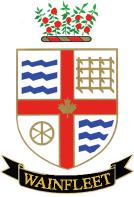 Township of Wainfleet“Wainfleet - find your country side!”Address of the Property Being AppealedName of Person(s) Requesting the AppealOrder to Remedy NumberDate of Order to RemedyContact Information:AddressPhone Number(s)Email AddressGrounds for the Appeal (select one)Grounds for the Appeal (select one)I require more time to do the workI require more time to do the workI disagree with the Order to Remedy because:SignatureDate